Adrian Rendon, MD, PhD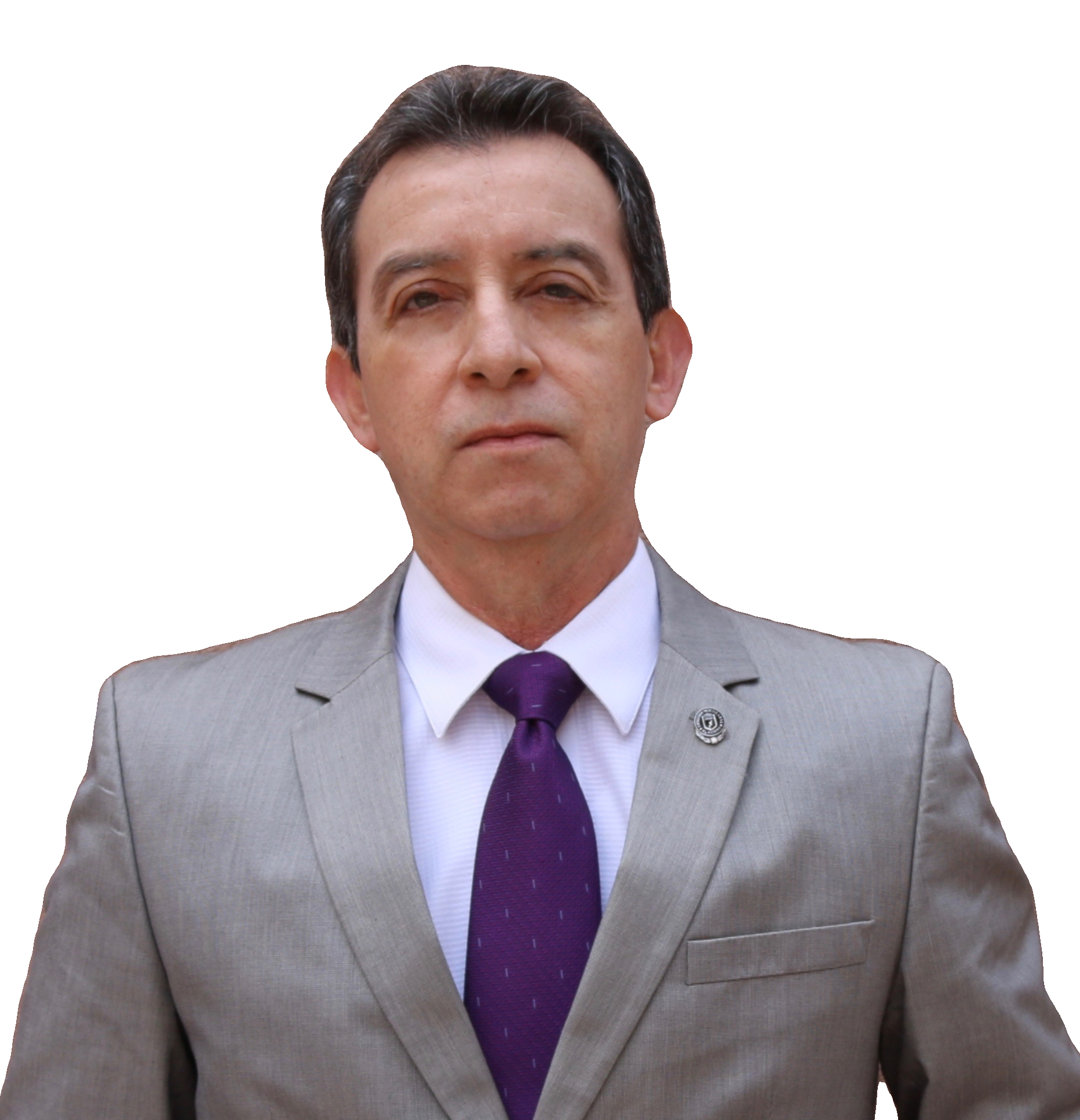 Internal Medicine and Pulmonary and Critical Care Medicine specialistPostgraduate training at University of Arkansas for Med Sciences, National Jewish Med Ctr  and Baylor University Med Ctr Firt place Class 1985, School of MedicineChief Resident, Internal Medicine programChief Fellow, Pulmonary and Critical Care Medicine programPhD, Summa cum laude    Mexican Research System Level III (highest)National Academy of Medicine memberRESEARCH PRODUCTION74 manuscripts in PubMed with > 1,900 citations, Index H-25Reviewer and editor of several international medical journalsSPEAKER ON SEVERAL INTERNATIONAL MEETINGS INCLUDING:ATS conference, CHEST congress, ERS congress, ALAT congress, The UNION congress, SEPAR congressPOSSITIONS			Professor of Medicine at the School of Medicine and University Hospital of Monterrey UANL since 1993: Internal Medicine and Pulmonary and Critical Care ProgramChief, Center for Research and Prevention of Respiratory Infections, University Hospital of Monterrey Member of the WHO/PAHO Green Light Committee Member of the Work Group on Vaccination and immunization, American Thoracic Society (ATS)Member of the Scientific Committee of the Asociación Latino Americana de Tórax (ALAT)Past President Mexican Pulmonary Society (SMNyCT) 2019-2021Chief, Infections and Tuberculosis section of the SMNyCT 2021-2023Advisor of the Nuevo León state Health Department during the COVID-19 campaignMember of the National Advisory Drug Resistant TB Committee